            JagWire Newspaper Application Form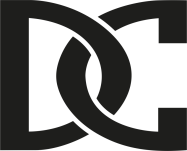 Before you begin filling out this form, you must be sure that you meet the requirements of a member of the JagWire Newspaper Staff. The newspaper needs creative, goal-driven, involved students who are interested in seeing the publication of quality journalism.You must meet the following requirements:1. This is an elective course that you may take if you have a free period AFTER 2 periods of English, 2 possible periods of Math, Science, Social Studies, and either band, choir or P.E., (and Technology foundations for 8th graders). 2. You must maintain a B or higher in your core academic classes.3. You must be capable of meeting deadlines (no exceptions).4. You work well with a team and take responsibility seriously.5. You can obtain a recommendation from your previous year’s English teacher.Being a member of a team for a school publication is an honor. You must be willing to go the “extra mile” to make this newspaper a success. You must possess dedication and a level of sophistication that surpasses that of your classmates. Journalists are recorders of the truth; in order to report the truth, you must exude dignity, responsibility and integrity. With this in mind, if you are willing to make the school newspaper a priority in your extracurricular life, please fill out the information below.Name: ________________________________________________________Grade: _________Previous English teacher’s name: ____________________ Last Year Average in English:__________What activities would you most be interested in? Choose up to three.News writing		Editing		Special features/sections	Newspaper design/layout Editorial writing	Sports writing		Technology		Other: _________________In what extracurricular activities do you participate?_________________________________________________________________________________________________________________*******On a separate page, explain in AT LEAST 3 paragraphs specifically why you want to be a member of the JagWire Staff. Be sure to discuss why you would be an asset to the newspaper and the team. Also, discuss your strengths and weaknesses so that I will find a position that suits you and your talents.  Please TYPE your paragraphs using correct grammar and punctuation and attach to this form. Feel free to be creative as possible when creating your application. Creativity earns you extra consideration! DEADLINE: Turn forms into Mrs. Barnes (A16) or email to rachel.barnes@dcsms.orgno later than August 28th.English Teacher RecommendationUpon completion, please return this form to Mrs. Barnes or put in box.Please do not return this form to the student.Student Name: ________________________________________________________________________English Teacher’s Name: ________________________________________________________________Please rate this student in the following categories. Apply a score based on a scale of 1 to 10 with 10 being the highest rating of excellence and 1 being the lowest rating for poor.Writing Skills				__________Creativity				__________Ability to meet assignment deadlines	__________Behavior in Class			__________Ability to work with others		__________Attitude toward assignments		__________Attendance				__________Do you recommend this student for the rigors of building a school newspaper? Please explain.What additional information may be of importance in choosing this student for the newspaper staff?